МЕЖДУНАРОДНЫЙ ЦЕНТР «VISTAPLIUS»Директор: Шушкевич Олег ГеннадьевичПоложение о проведении Международного  конкурса  по английскому языку  «London-2022»Вы любите решать занимательные задания? Вам нравится английский язык? Тогда Вам обязательно нужно принять участие в Конкурсе «Занимательный английский»! Все задания потребуют от Вас знание английского языка, смекалку и желание узнавать новое.Общее положениеНастоящее Положение определяет условия организации и проведения Международного конкурса  английского языка «Занимательный английский». Данный конкурс является дистанционной формой организации интеллектуально-познавательной деятельности, направленной на проверку знаний и развитие интереса к различным отраслям науки у дошкольников, школьников, студентов, педагогических работников.      1.3 Организатором конкурсов является Международный инновационный центр «VISTAPLIUS» .По всем вопросам обращаться:Электронная почта: vistaplius@gmail.comСлужба поддержки (по всем вопросам)- Vistapliusaskme@gmail.com Сайт http://vistaplius.comПорядок проведения Конкурса:Прием работ 1 этапа: с 1 февраля  по 25 февраля 2023 года;Оценка работ 1 этапа: с 25 марта по 1 марта 2022 года; (Сроки корректируются)Объявление итогов конкурса: с 2 марта 2022 года.Форма проведения: заочно. Работы оцениваются еженедельно.( в зависимости от количества участников)  Темы конкурса для каждой возрастной группы: 1-2 классы1. Рисунки с подписью на английском языке.2.  Рисунки английских букв.3-4 классы Написать не сложные тексты (можно в виде презентации), которые могут сопровождаться рисунками:1.   По теме «Животные». 2.  По теме «Я и моя семья»3.  Свой вариант5-8 классы Написать не сложные тексты (можно в виде презентации), которые могут сопровождаться рисунками:1.  По теме «Одежда». 2.   По теме «Погода». 3. Пословицы на английском языке. 4.  Традиционная одежда жителей англоговорящих стран.  5. Свой вариант. 9-11 классы и остальные возрастные категории1.  По теме «Geography». 2. По теме «Customs and Traditions». 3. Пословицы на английском языке. 4. Интересные факты о географических объектах Великобритании. Все работы будут проверяться на уникальность - работы, взятые полностью или частично из каких-либо источников, будут удалены. Перед отправлением работ воспитанников или учеников на электронную почту vistaplius@gmail.com, проверьте их на уникальность в специальных программах по поиску плагиата. Работы, уникальность которых менее 80%, будут удаляться по причине несамостоятельности.Коллективные работы не принимаются.Обязательно нужно дать работе название.Для участия в конкурсе необходимо: Подготовить работу соответствующую выбранной номинации. Заполнить заявку на участие.  Данные, которые Вы введете, будут использованы при оформлении поощрительных документов, будьте внимательны при заполнении сведений. Оплатить оргвзнос. Заявку, работу и копию квитанции отправить на электронную почту  vistaplius@gmail.com. с пометкой « конкурс анг. яз.»Итоги мероприятий  публикуются на сайте  http://vistaplius.com  в сроки, указанные положением конкурса.Результаты проведения Конкурса являются окончательными и не подлежат пересмотру. Оценка конкурсных материаловРаботы оцениваются жюри конкурса. Председатель жюри:  Дугарджав Лувсанцэрэнгийн, доктор исторических наук, профессор, первый заместитель директора Улан-Баторского филиала «РЭУ им. Г. В. Плеханова».Градация оценок:победители (1, 2, 3 место),лауреаты,участники.Дипломы содержат:фамилию, имя участника (участников);название коллектива (если есть);образовательное учреждение участника (если указали в Регистрационном бланке): тип, номер, название образовательного учреждения;место расположения образовательного учреждения или место жительства (если сведения об образовательном учреждении не указали в Регистрационном бланке): край, область, населенный пункт;фамилию, имя, отчество руководителя (если есть);результат участия в конкурсе: победитель (1, 2, 3 место), лауреат,   участник;наименование номинации, в которой принято участие;название работы;дату проведения конкурса;подпись Председателя жюри;печать (штамп) конкурса;номер диплома.Как подать заявку:Заходим на сайт vistaplius.comРегистрируемся на сайте и авторизуемся (входим на сайт)Нажимаете пункт меню – Подать заявку, далее выбираете конкурс, в котором планируете участие, и заполняете поля заявки, введенная информация будет отображаться на дипломе.Так же как и диплом заполняете благодарность руководителю (если требуется), выбираете пункт меню «подать заявку», далее выбираете пункт «Благодарность» далее внизу под картинкой благодарности выбираете благодарность для конкурса, в котором принимаете участиеПоле «Место» ставите любое, мы изменим его после оценки работы нашими жюриПосле того, как заполните все поля нажимаете кнопку «Оформить заявку»Далее на почту vistaplius@gmail.com отправляете работу конкурсанта и чекВ течении 3 дней после подачи заявки заходите в «Кабинет», в нем появится диплом и благодарность для скачиванияЕсли возникнут сложности, то вы можете написать в тех поддержку, кнопка справа в нижней части сайта, или посмотреть  инструкцию в картинках в разделе «Часто задаваемые вопросы»Финансовые условия*Если от одной организации от 5 до 7 работ, то оргвзнос составит: 250 рублей, 1500 тенге, 6250 тугров, 9 бел. руб., 2,8 долларов, 2,5 евро за одну работу, от 8 работ оргвзнос составит: 280 рублей,   1000 тенге, 4300 тугров, 5 бел. руб., 3 долл., 2,8 евроРабота жюри:Жюри имеет право:присуждать звания Лауреатов и Дипломантов (музыкальный конкурс);присуждать призовые 1, 2, 3 места;присуждать не все призовые места;присуждать призы в отдельных номинациях.допускается дублирование мест в каждой группе.Оценочные листы и комментарии членов жюри являются конфиденциальной информацией, не демонстрируются и не выдаются.Оргкомитет не несёт ответственности за выставление оценок членами жюри и присуждение звания участникам.Жюри образовательных конкурсов и конференции:Богданова Олеся Владимировна, учитель информатики Коммунального учреждения общего среднего образования лицей № 1 с. Петропавловская, Киевская область, УкраинаДанкер Жанна Владимировна, педагог – психолог, г. Ашкелон, ИзраильБободзода Малохат Домуллаевна, директор частной инновационной школы «Дурахшандагон», Согдийская область, Б. Гафуровский район, Таджикистан.Шушкевич Светлана Николаевна, Ph.d, генеральный директор Международного центра «Perspektivaplus», профессор РАЕ, психолог, писатель-публицист.Шушкевич О. Г. директор Международного центра «VistaPlus», Вильнюс, ЛитваЖюри творческих конкурсов:Баярмагнай Батцоож, музыкант, певец (горловое пение), г. Улан-Батор, МонголияМелихов Илья Александрович – преподаватель Российской академии имени ГнесиныхПардаева Мадина – певица, танцовщица народных танцев, Республика ТаджикистанМощенко Иван Олегович-музыкант (скрипка), г. Москва, Россия.Складчиков Иван Петрович – музыкант, актер.Уважаемые участники! Если в установленные сроки Вы не получили наградные материалы:Проверьте ещё раз папку «Входящие» почтового ящика, указанного при регистрации.Проверьте папку «Спам», иногда наши письма попадают туда.Если нашего письма действительно нигде нет, обратитесь с вопросом в оргкомитет по электронной почте vistaplius@gmail.com.Генеральный директор:                           О.Г. Шушкевич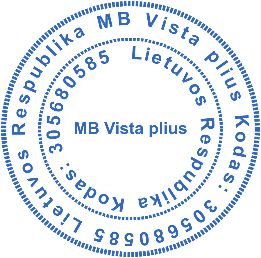 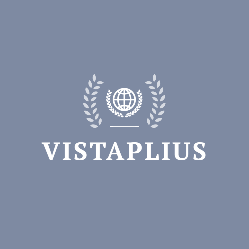 Site: https://www.vistaplius.comE-mail: vistaplius@gmail.comАдрес в Литве:Vilnius, Žygio g. 97-R2                                    _________________________________________Форма участияРазмер организационного взносаРазмер организационного взносаРазмер организационного взносаРазмер организационного взносаРазмер организационного взносаРазмер организационного взносаРазмер организационного взносаРазмер организационного взносаРазмер организационного взносаРоссийские рублиКазахские тенгеМонгольскиетугрикиБелорусские рублиКиргизские сомыЕвроДолларыЧешские кроныТолько диплом 400руб./разработку 23008000133504570Включить работу в электронный сборник800 руб.5300160001649067140НазваниеНомера счетовQIWI  +79000999770Мир(Беларусбанк)9112 3801 1577 3816  12\26Тинькофф2200 7004 4251 6091       09/30